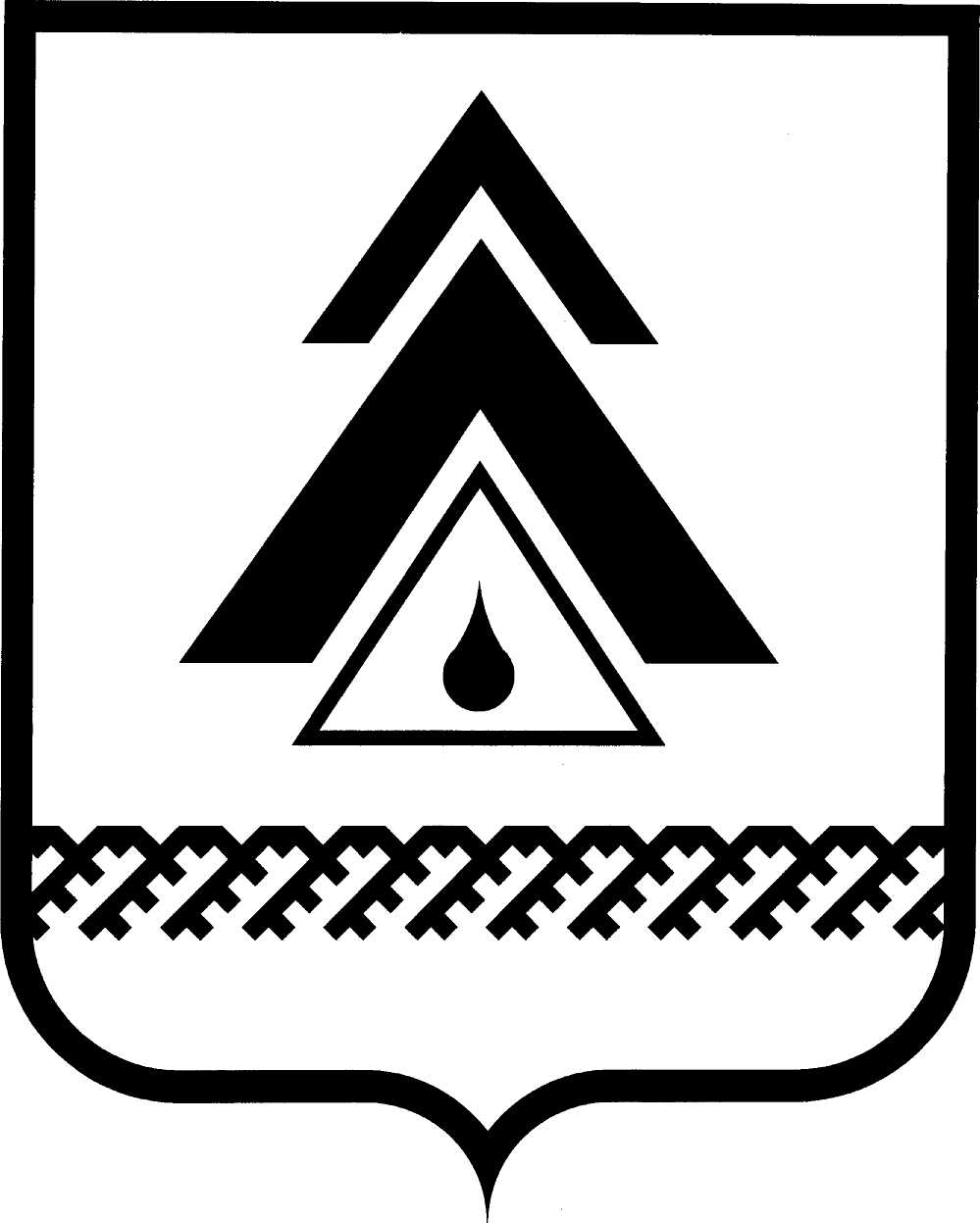 администрация Нижневартовского районаХанты-Мансийского автономного округа – ЮгрыПОСТАНОВЛЕНИЕО внесении изменения в приложение к постановлению администрации района от 31.03.2014 № 571 «Об утверждении Положения об организации предоставления общедоступного и бесплатного дошкольного образования по образовательным программам дошкольного образования в муниципальных бюджетных образовательных организациях района»В целях приведения муниципальных правовых актов в соответствие                    с действующим законодательством:1. Внести изменение в приложение к постановлению администрации района от 31.03.2014 № 571 «Об утверждении Положения об организации предоставления общедоступного и бесплатного дошкольного образования по образовательным программам дошкольного образования в муниципальных бюджетных образовательных организациях района», изложив пункт 5.8.1 в следующей редакции: «5.8.1. За присмотр и уход за ребенком учредитель организации, осуществляющей образовательную деятельность, вправе устанавливать плату, взимаемую с родителей (законных представителей) (далее – родительская плата), и ее размер, если иное не установлено Федеральным законом.Размер родительской платы за присмотр и уход за детьми в государственных и муниципальных образовательных организациях не может быть выше                   ее максимального размера, устанавливаемого нормативными правовыми актами субъекта Российской Федерации для каждого муниципального образования, находящегося на его территории, в зависимости от условий присмотра и ухода за детьми.».2. Службе документационного обеспечения управления организации           деятельности администрации района (Ю.В. Мороз) разместить постановление на официальном веб-сайте администрации района: www.nvraion.ru.3. Пресс-службе администрации района (А.В. Мартынова) опубликовать постановление в приложении «Официальный бюллетень» к газете «Новости Приобья.4. Постановление вступает в силу после его официального опубликования (обнародования).5. Контроль за выполнением постановления возложить на исполняющего обязанности заместителя главы района по социальным вопросам О.Г. Дурову.Глава района                                                                                        Б.А. Саломатинот 01.02.2017г. Нижневартовск№ 107          